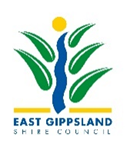 ITINERARY – [YOUR EVENT][Date]HOST CONTACT DURING STAY:[Name; phone number][Date of first day][Date of second day]TIMELOCATIONDETAILS10.00amLocation nameAddressP: W: Contact: [Name and position] Meet [Name] from the [Your Event] organizing committee for a welcome and photo.10.30am[Your Town] Visitor Information CentreApprox. 7 mins drive AddressP: W: Contact: [Name and position] Meet [Name/s] at the Visitor Information Centre who will provide you with a media kit and provide you with an overview of the region’s attractions.11.15am[Your Town] MuseumApprox. 1 min walk from the Visitor CentreAddressP: W: Contact: [Name and position] FOC: entry to the museum, courtesy of the museum[Description of the museum]12.45pm[Name of restaurant]Approx 5 mins drive from the museumAddressP: W: Contact: [Name and position] FOC: Lunch for one courtesy of the restaurantEnjoy lunch at the [name of restaurant]. [Description of the restaurant.]2.00pm[Name of accommodation]Approx. 5 mins drive from the restaurantAddressP: W: Contact: [Name and position] FOC: Overnight accommodation for one, courtesy of the hotelCheck into your hotel. [Add description of hotel.][Provide suggestions of where to explore before dinner e.g. where there are good opportunities for sunset images]7.00pm[Name of restaurant]Approx. 5 mins drive from the hotelAddressP: W: Contact: [Name and position] FOC: Dinner for one courtesy of the restaurant[Description of the restaurant.]TIMELOCATIONDETAILS8.00am[Name of cafe]Approx. 5 mins walk from the hotelAddressP: W: Contact: [Name and position] FOC: Breakfast for one courtesy of the café[Description of the cafe.]9.00am[Name of attraction]Approx 20 mins drive from the cafeAddressP: W: Contact: [Name and position][Description of the attraction.]10.15am[Name of attraction]Approx. 20 mins drive from the attractionAddressP: W: Contact: [Name and position][Description of the attraction. E.g.: Travel to the beautiful hamlet of XXX. With award-winning food experiences, local merchant, art and craft shops, you can spend a few hours exploring the small town.]12.00pm[Name of cafe]Approx. 10 mins drive from the attractionAddressP: W: Contact: [Name and position] FOC: Lunch for one courtesy of the café[Description of the cafe.]2.00pm[Name of bike hire company]Approx. 10 mins walk from the cafeAddressP: W: Contact: [Name and position]FOC: Bike hire courtesy of the hire company Pick up your hire bikes from the [Name of hire company] and take a self-guided tour to [Name of destination], along the North Wall to Flat Rock and return. This is an easy ride and suitable for anyone with a moderate level of fitness. The hire company will provide maps and local information to help you along the way.The ride (without stops) will take approx. 1 hour, however we recommend stopping at the [Name of lookout], Aboriginal Cultural Ways and experiencing the coastal recreational path along the way. If you need some hydration or a snack on the way back, stop in at the [Name of café]. Allow 2-2.5 hours with stops.5.30pm[Name of restaurant]Approx. 5 mins drive from the hotelAddressP: W: Contact: [Name and position] FOC: Dinner for one courtesy of the restaurant[Description of the restaurant. E.g.: Dine on some of the region’s finest local produce in one of its most historic buildings. The multi award-winning hotel has been meticulously restored and serves modern Australian cuisine.]7:00pmDrive to airport for flight home